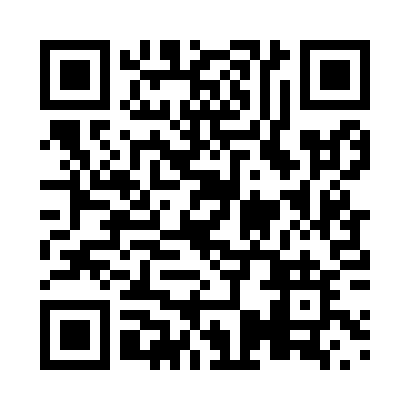 Prayer times for Port Talbot, Ontario, CanadaMon 1 Jul 2024 - Wed 31 Jul 2024High Latitude Method: Angle Based RulePrayer Calculation Method: Islamic Society of North AmericaAsar Calculation Method: HanafiPrayer times provided by https://www.salahtimes.comDateDayFajrSunriseDhuhrAsrMaghribIsha1Mon4:065:521:296:479:0710:522Tue4:075:521:306:479:0710:523Wed4:085:531:306:479:0710:514Thu4:095:541:306:479:0610:515Fri4:105:541:306:479:0610:506Sat4:115:551:306:469:0610:497Sun4:125:551:316:469:0510:498Mon4:135:561:316:469:0510:489Tue4:145:571:316:469:0410:4710Wed4:155:581:316:469:0410:4611Thu4:165:581:316:469:0310:4512Fri4:175:591:316:459:0310:4413Sat4:186:001:316:459:0210:4414Sun4:206:011:316:459:0210:4215Mon4:216:021:326:459:0110:4116Tue4:226:031:326:449:0010:4017Wed4:246:031:326:449:0010:3918Thu4:256:041:326:438:5910:3819Fri4:266:051:326:438:5810:3720Sat4:286:061:326:438:5710:3521Sun4:296:071:326:428:5610:3422Mon4:306:081:326:428:5510:3323Tue4:326:091:326:418:5510:3124Wed4:336:101:326:418:5410:3025Thu4:356:111:326:408:5310:2926Fri4:366:121:326:408:5210:2727Sat4:376:131:326:398:5110:2628Sun4:396:141:326:388:5010:2429Mon4:406:151:326:388:4810:2330Tue4:426:161:326:378:4710:2131Wed4:436:171:326:368:4610:19